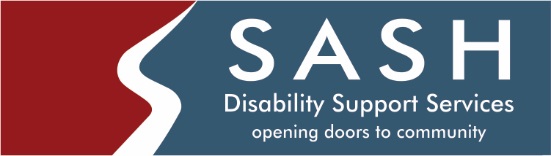 External Job PostingPOSITION:			Community Disability Support WorkerSTART DATE:		ASAPLOCATION: 		Lethbridge, Raymond, MagrathCLASSIFICATION:	SASH is hiring for casual staff for all departments including; Lethbridge, Raymond & Magrath.  Supports offered would include supporting individuals to achieve personalized goals, personal care (in some locations), improve and maintain daily living skills (grocery shopping, meal preparation, laundry, budgeting, etc.), as well as maintain a regular routine that involves being active in the community.HOURS OF WORK:   	Casual QUALIFICATIONS:	Diploma in Rehabilitation and/or related education preferred.Experience working with individuals with developmental disabilities preferred.Criminal Record check, Emergency First Aid/CPR, Crisis Intervention, valid Class 5 driver’s license, a clean drivers abstract, a reliable vehicle and $2,000,000 liability insurance are required.	SALARY RANGE:	$17.95 to 21.04/hr dependent on education and experience. Please express your interest including the Posting # to Sharde Hawker (sharde.hawker@sashab.ca).  Posting will remain open until suitable candidates are found.